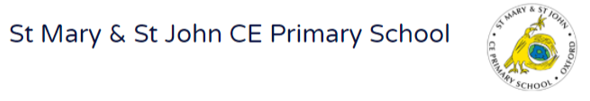 Job Description – Deputy HeadteacherLeadershipAndManagementRoleThe Deputy Headteacher is expected to contribute to a strategic view for the school and to analyse and plan for its future needs and further development by:Taking an active part in the management and leadership of the school, deputising for the Headteacher when necessaryWorking with the Headteacher to ensure the highest possible standards of teaching in the schoolLeading by example as a teacher, disseminating best practiceTaking a proactive hands-on approach, responding to pastoral and behavioural needs as they ariseModel ‘outstanding’ teaching, with teaching responsibility which is flexible to the needs of the schoolMonitoring and evaluating the quality of teaching and standards of pupil’s achievement and setting targets for improvement Being responsible for the performance management of a group of teachersWorking with the Leadership Team to lead, motivate, support, challenge and develop all staff to secure continual improvementContributing to the production of the School Development PlanSupporting all aspects of the life of the school, including promoting our caring ethos and our links with St Mary & John ChurchLeading and supporting subject leaders so that the curriculum is exciting and challenging and meets the needs and interests of the children. Planning an effective programme of monitoring so that outcomes continue to improve for all learnersPlaying a part in all school activities, functions and events, including an active involvement in the extra-curricular life of the schoolWorking closely with the Headteacher to develop a positive behaviour culture based on trust and respectContributing to the efficient organisation, management and supervision of school routinesPreparing and leading whole school assembliesPreparing rotas and timetables for playground duties, meetings and special eventsMaintaining effective communications and links with parents, providing positive responses to concerns and problems regarding their children’s education and wellbeingOrganising and holding meetings when required with outside agenciesTaking a lead in monitoring attendance and promoting good attendanceProviding training for teachers and support staffWorking as part of the Leadership Team to ensure safeguarding of all pupils and staffTake a lead on the collection and analysis of dataOrganise external assessmentsWork alongside the governing body